PRESSEMITTEILUNG„Spielen macht Schule“ – Spielend zum LernerfolgBundesweiter Bildungswettbewerb startet in JubiläumsrundeFrankfurt/Main, März 2017. Spielend leicht lernen – dazu haben Grundschulkinder in ganz Deutschland erneut die Chance. Bereits zum 11. Mal sind alle Grundschulen bundesweit aufgerufen, am Wettbewerb „Spielen macht Schule“ teilzunehmen, den der Verein Mehr Zeit für Kinder e. V. 2007 gemeinsam mit dem ZNL TransferZentrum für Neurowissenschaften und Lernen in Leben gerufen hat. Bis zum 14. Juni 2017 können Lehrkräfte ihre pädagogischen Konzepte beim Verein Mehr Zeit für Kinder einreichen und sich um eines von 200 Spielezimmern für ihre Schule bewerben.„Spielen macht Schule“ ist ein langfristig angelegtes Projekt, welches das Spielen wieder mehr in den Schulalltag der Kinder integrieren möchte. Daher stattet das Projekt in einem Wettbewerb Grundschulen mit verschiedenen Spielzeugausstattungen aus. Die darin eingesetzten Spielwaren, die von Mitgliedsunternehmen des Deutschen Verbands der Spielwarenindustrie e. V. (DVSI) gesponsert werden, wurden vorab vom ZNL TransferZentrum für Neurowissenschaften und Lernen hinsichtlich ihres Lerneffekts geprüft und bewertet. Unterstützt wird „Spielen macht Schule“ von den Kultusministerien aller 16 Bundesländer.Mit der Einrichtung der Spielezimmer soll der natürliche Spieltrieb der Kinder gefördert werden, da das Spielen wichtige Lernprozesse anstößt, die die Kinder auf die Anforderungen ihres späteren Lebens vorbereiten und wichtige soziale Kompetenzen sowohl lehren, als auch fördern.Seit der Pilotphase 2007 haben bereits 1.804 Grundschulen in Deutschland eine kostenlose Spielzeugausstattung gewonnen. Auch in diesem Jahr sind Grundschulen bundesweit aufgerufen, bis zum 14. Juni 2017 ein Konzept zur Integration von Spielen in den Schulalltag einzureichen und am Wettbewerb teilzunehmen. Alle Informationen rund um den Wettbewerb gibt es auch unter www.spielen-macht-schule.de. __________________________________________________________________________________Pressekontakt: Mehr Zeit für Kinder e. V., Annette Zander, Fellnerstraße 12, 60322 Frankfurt am Main, Tel.: 069 156896-12, Fax -10, Mail: annette.zander@mzfk.de. 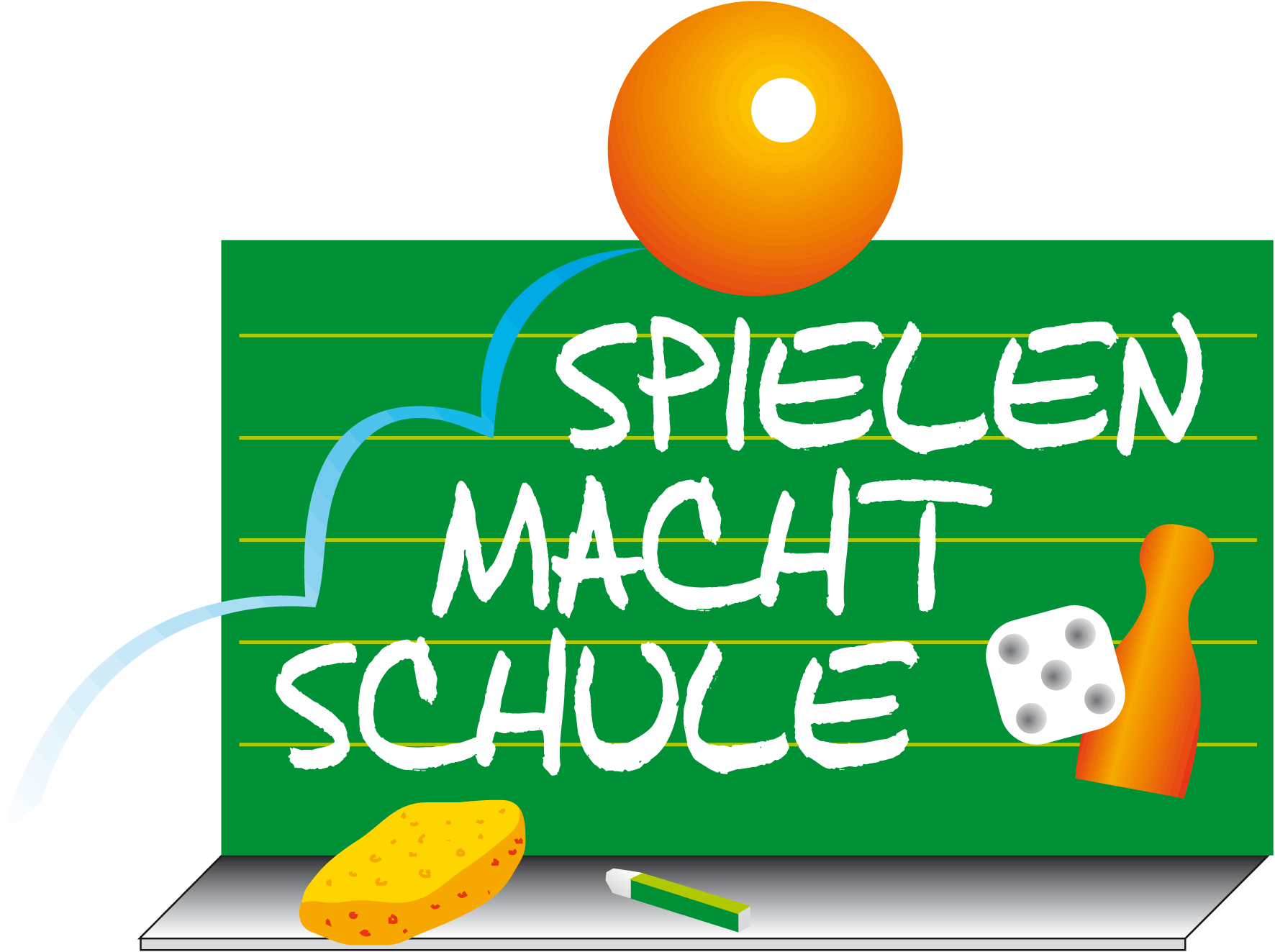 